Rugby Xplorer RegistrationHow To Set Up A Rugby Xplorer Member Profile
Video tutorial: https://youtu.be/aZjB1uoHm20 Go to  https://myaccount.rugbyxplorer.com.auEnter in your personal email (not a role-specific email; RX assigns permissions to individual people, it doesn’t require multiple logins for different organizations)You may see “You don't have a Rugby ID,” not to worry as once you enter more details the system will be able to pair you with your imported profile if you are a returning parent.Select sign me up, and you will be redirected to enter in your personal detailsMAKE SURE that USAR National is selected and not Rugby Australia If you see  “We have found some profiles that might be you!” Please select your profile and click continue.You will be redirected to the Rugby Xplorer profile homepage How To Register on Rugby Xplorer for Season 2022-23
Video tutorial: https://youtu.be/3bzRqKJA0ao Login to your Member ProfileSelect Register in the upper left hand cornerClick on Find A ClubSelect the person you are planning to register (you may have children as linked accounts)Enter the Club name, select your club, and select next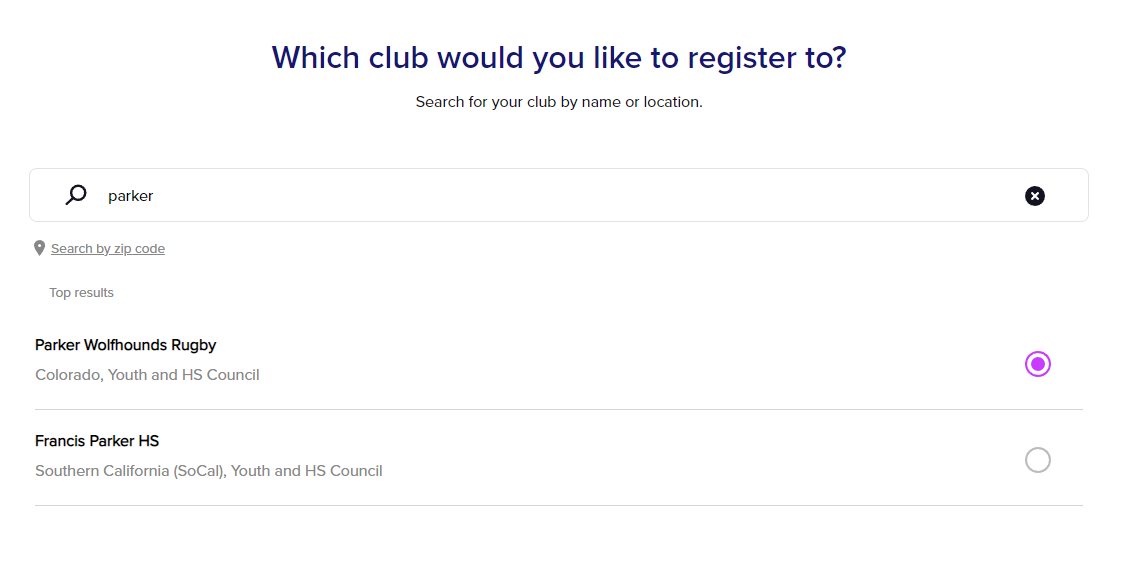 Choose the registration options applicable to you (you can only register to one role at a time)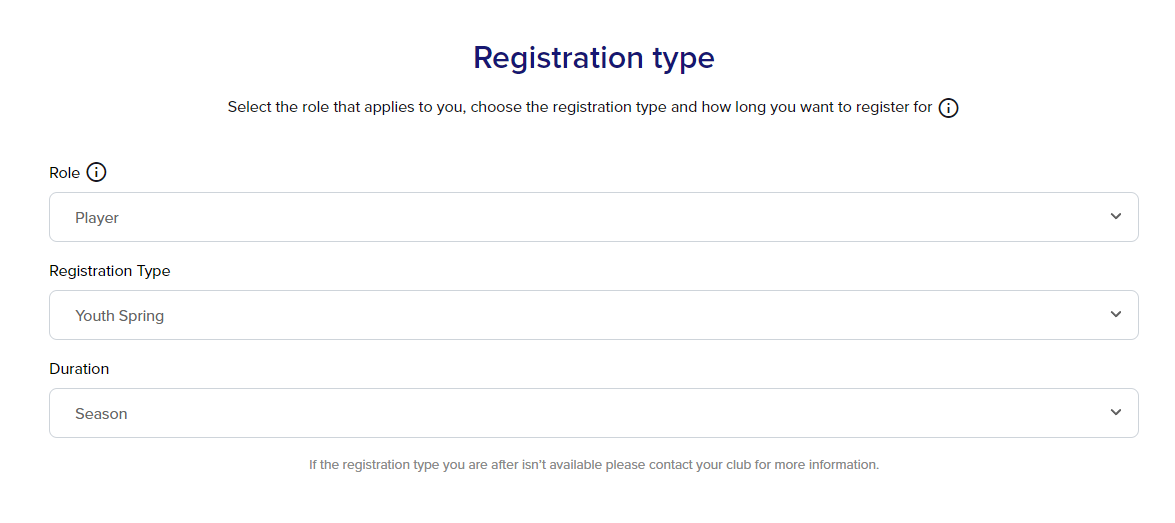 View the personal information of the person you are registering (you can edit this information later, this step ensures this is the correct person)Upload a profile photo (or skip depending on whether this is required by your competition)Update your emergency contact information and answer any other questions[I had to “Manually Enter Address” to get it to work]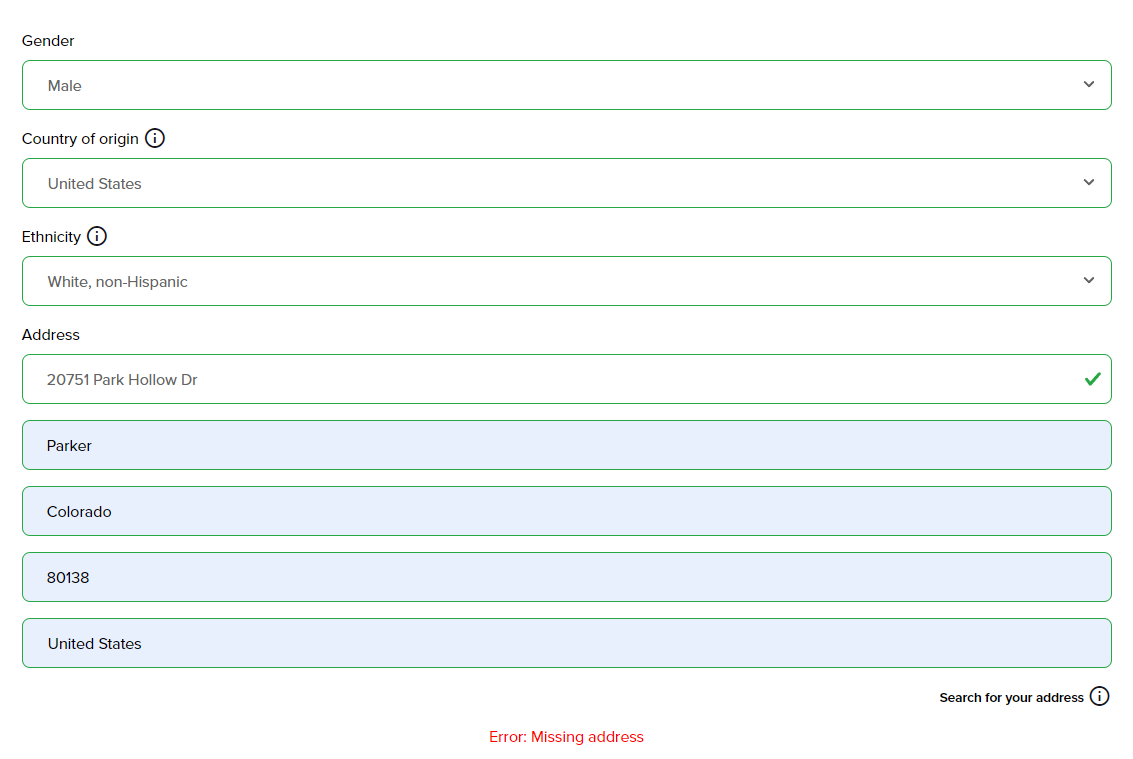 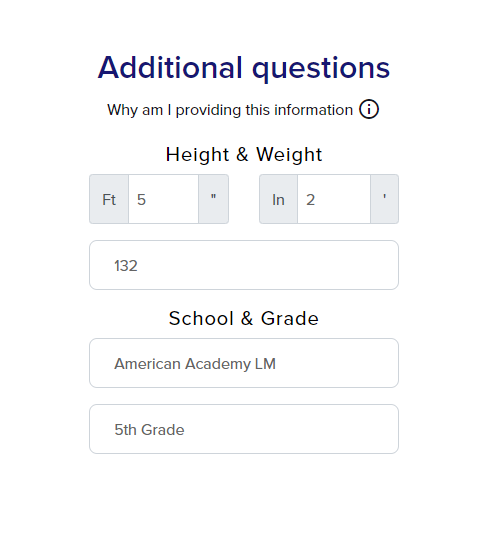 Review your Registration Summary Agree to the Terms and Conditions Enter your Payment information to complete your registration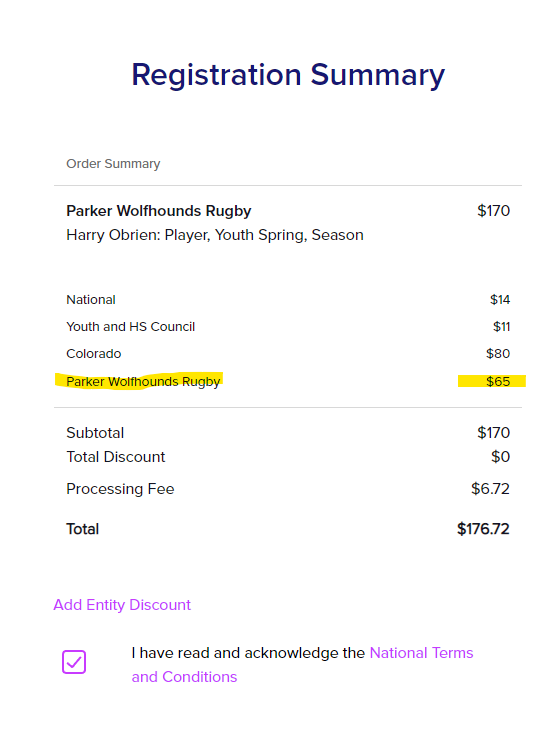 